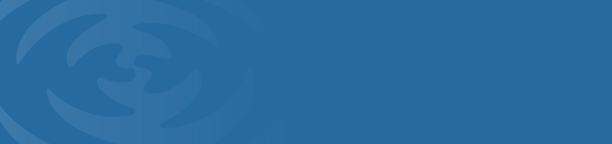 The Greater Cedar Rapids Community Foundation has three goals related to grant reports. First, we are eager to learn the story of the funded grant. Second, when possible, we use that information to share the story with our donors and the broader community. Lastly, we want both the Community Foundation and the nonprofit organization to learn from the story.NOTE: If your organization has money remaining at the end of the grant period, please contact your program officer via phone or email to discuss before completing the final report form.QUESTIONPlease describe briefly the impact of this General Operating Support grant for this organization: (Did your organization achieve the desired impact?  What benefits or improvements did this grant have on the community?  Were there any unanticipated positive impact?)SHARE THE STORYIf possible, please provide one story illustrating the impact of this grant – a condition change for an individual or a system that is a direct result of this effort. This story may be shared with donors and with the broader community, so please select and write the story to comply with the confidentiality requirements of your organization.NOTE:  The Community Foundation encourages organizations to document the impact of funded projects in photos and may request grant-related photos in the future.  SHARE ANNUAL REPORTPlease include a copy of the organization’s most recent annual report with this completed report.  EMAIL TO SUBMITEmail both documents to grants@gcrcf.org with the application ID in the subject line.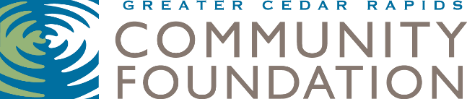 Report Date:Organization Name: Grant ID #:Project Title: Amount Awarded: